.Fall 2024 Gen Ed: Social Configurations (Current SU Course)Course with Import RequiredGeneral Catalog Information	NOTE:  Use this proposal to make a change to an existing course's General Education designation. Non-substantivechanges to the course title, description, or course content can also be made if necessary.If it is found at any point during the approval process that substantive changes are being made to the course, the proposal will be routed to the Undergraduate Curriculum Committee after the Dean's approval before it can beconsidered for General Education.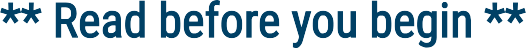 In order to meet the standard for SU’s Social Configurations general education requirement, the course must meet the Code of Maryland Regulations (COMAR) standard of “One course in social and behavioral sciences.”FILL IN all required fields marked with an *. You will not be able to launch the proposal without completing required fields. For all other fields, fill in only those for which a change is being requested. Writing in N/A is not necessary.LAUNCH proposal by clicking "Validate and Launch Approval Process" in the top left corner. Once you have launched this proposal, you will have a chance to edit the proposal before APPROVING it and sending it along in the approval process.APPROVE proposal. Once you have made final edits after launching, you must approve the proposal to send it along to the next person in the approval process. The proposal will appear in your task list under the "My Proposals" tab, and you may easily view its progress at any time.CURRICULUM DEADLINESMarch 1, 2023 - Submission Deadline for Fall 2024 Social Configurations CoursesMid-December, 2023 - Proposal must be approved by the final committee in the workflow – the General Education Oversight Committee (GEOC) – by their last meeting in December 2023 to be implemented by fall 2024.First Date of Offering: General Education designation changes will go into effect for the fall 2024 term.ADVISORY SUBCOMMITTEE'S NOTESalisbury University’s General Education model contains two categories for social and behavioral science courses: Social Configurations ( this form) and Social Issues. A single course cannot be submitted to both; you must choose one or the other. Please consult the definitions to help you choose which category is most appropriate for your course. Social Config urations - Quantitative and/or qualitative analysis of human behavior and/or socities. Social Issues - Applied social science, with an emphasis on understanding and solving problems in the social or behavioral sciences.Requesting Department*IDIS and PACE courses should show Fulton School, and HONR courses should show Honors College. *If the appropriate Requesting Department doesn't appear, please contact Melissa Boog or Jennifer Ellis in the Office of Academic Affairs before moving forward.Course Type*Course Prefix*	Course Number*Course Title*Course Title for GullNet (Limited to 30 Characters)*Required if part of the Course Change is changing the original title.Course Description*Will this impact a teacher education course / program?*Yes No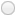 Will this impact a secondary education or P12 course / program? *Yes No# of Credits*Hours Per Week*If # of credit exceeds hours per week, the Course Credit Rationale form must be included.Staffing and Cost Implications*Discuss Staffing Implications and Additional CostsPrerequisitesCorequisitesMajor PrerequisitesNon-Major PrerequisitesPre or CorequisitesMajor Pre or CorequisitesNon-Major Pre or CorequisitesRecommended PrerequisitesRecommended Pre or CorequisitesMay Not Receive CreditList any courses for which students who take this course cannot earn credit. (Ex. If a course is renumbered, students may not earn credit for the prior numbered course and the new numbered course. OR If another course is so similar to this, students may not earn credit for both.)Cross-ListedGraduate Swing EquivalentActivity Code*Please choose the activity code that best fits your course. Note: If the activity code is not being impacted by this change please use the previous designated activity code.Met General Education Prior to Fall 2024The rubric that will be used to evaluate this proposal can be found in MyClasses in the General Education Revision: Ongoing Work course under GEOC Standing Rules Faculty Senate Approval Spring 2022 and Fall 2022.PART I: CATEGORY DESCRIPTION - Quantitative and/or qualitative analysis of human behavior and/or societies.PART II: STUDENT LEARNING OUTCOMESEach Student Learning Outcome (SLO) assigned to the Social Configurations requirement is listed below. For each, speak to how you will teach to and assess the individual SLO, referencing any attached materials (syllabi, assignment prompts, example activity directions, etc.). If more information regarding the SLO is needed, details can be found in Appendix C of the online catalog.#1 KNOWLEDGE OF THE HUMAN EXPERIENCE: Students will be able to describe and compare the development and impact of various artistic, cultural, economic, historical, intellectual, linguistic, political, social, or spiritual systems; and recognize common questions and concerns humans confront and the diverse strategies for resolving those concerns.How will students demonstrate that they have achieved the KNOWLEDGE OF THE HUMAN EXPERIENCE Student Learning Outcome (Check all that apply.): *Homework Quiz/Exam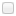 Lab Report/EssayResearch Paper/Project/Portfolio Case StudyOral Presentation/PerformanceOther (Included in the description below)Students will be able to describe and compare the development of various systems (artistic, cultural, economic, historical, intellectual, linguistic, political, social and/or spiritual). Track the activities and assessments related to this specific component of the SLO, referencing any attached materials.Course Activities*	Course Assessment*Students will be able to describe and compare the impact of various systems (artistic, cultural, economic, historical, intellectual, linguistic, political, social and/or spiritual). Track the activities and assessments related to this specific component of the SLO, referencing any attached materials.Course Activities*	Course Assignments*Students will be able to recognize common questions/concerns humans confront. Track the activities and assessments related to this specific component of the SLO, referencing any attached materials.Course Activities*	Course Assessments *Students will be able to recognize diverse strategies for resolving those concerns. Track the activities and assessments related to this specific component of the SLO, referencing any attached materials.Course Activities*	Course Assessments *AttachedOptional: Attached are detailed assessment tools, materials, and/or reports related to the KNOWLEDGE OF THE HUMAN EXPERIENCE Student Learning Outcome.#2 UNDERSTANDING THE HUMAN WORLD: Students will explore methods that will enable them to recognize and interpret evidence of human thought, action, expression, and experience, using contexts and narratives to understand humanity’s change over time.How will students demonstrate that they have achieved the UNDERSTANDING THE HUMAN WORLD Student Learning Outcome (Check all that apply.): *Homework Quiz/ExamLab Report/EssayResearch Paper/Project/Portfolio Case StudyOral Presentation/PerformanceOther (Included in the description below)Students will be able to explore humanity’s change over time. Track the activities and assessments related to this specific component of the SLO, referencing any attached materials.Course Activities*	Course Assessments*Students will be able to apply method(s) of interpretation for understanding the human world. Track the activities and assessments related to this specific component of the SLO, referencing any attached materials.Course Activities*	Course Assessments *Students will be able to evaluate human experience through narratives and context. Track the activities and assessments related to this specific component of the SLO, referencing any attached materials.Course Activities*	Course Assessments *Demonstrate recognition AND interpretation of evidence of  at least two of the following:human thought human expression human action human experienceCourse Activities (First Choice from Above)*	Course Assessments (First Choice from Above)*Course Activities (Second Choice from Above)*	Course Assessments (Second Choice from Above)*AttachedOptional: Attached are detailed assessment tools, materials, and/or reports related to the UNDERSTANDING THE HUMAN WORLD Student Learning Outcome.#3 EMERGING AND ENDURING GLOBAL ISSUES: Students will be informed, responsible, and able to consider and discuss emerging and enduring global issues, attentive to diversity across the spectrum of differences; understand how their actions affect both local and global communities; and address the world’s most pressing and enduring issues collaboratively and equitably.How will students demonstrate that they have achieved the EMERGING AND ENDURING GLOBAL ISSUES Student Learning Outcome (Check all that apply.): *Homework Quiz/ExamLab Report/EssayResearch Paper/Project/Portfolio Case StudyOral Presentation/PerformanceOther (Included in the description below)Students will be able to demonstrate attentiveness to diversity (across the spectrum of difference with respect to those issues). Track the activities and assessments related to this specific component of the SLO, referencing any attached materials.Course Activities*	Course Assessments *Students will be able to explicate how their actions affect global and/or local communities. Track the activities and assessments related to this specific component of the SLO, referencing any attached materials.Course Activites*	Course Assessments*Students will be able to collaborate to address pressing and enduring issues equitably. Track the activities and assessments related to this specific component of the SLO, referencing any attached materials.Course Activities*	Course Assessments *Students will be able to consider and discuss emerging and/or enduring issues. Track the activities and assessments related to this specific component of the SLO, referencing any attached materials.Course Activities*	Course Assessments*AttachedOptional: Attached are detailed assessment tools, materials, and/or reports related to the EMERGING AND ENDURING GLOBAL ISSUES Student Learning Outcome.#4 INTERCULTURAL COMPETENCE: Students will be able to demonstrate the necessary knowledge, self-awareness, and behaviors to support effective and appropriate interactions in a variety of cultural and linguistic contexts that build and enhancerelationships.How will students demonstrate that they have achieved the INTERCULTURAL COMPETENCE Student Learning Outcome (Check all that apply.):*Homework Quiz/ExamLab Report/EssayResearch Paper/Project/Portfolio Case StudyOral Presentation/PerformanceOther (Included in the description below)Students will be able to demonstrate knowledge of effective and appropriate interactions that build and enhance relationships in a variety of cultural and/or linguistic context. Track the activities and assessments related to this specific component of the SLO, referencing any attached materials.Course Activities*	Course Assessments*Students will be able to demonstrate self-awareness of effective and appropriate interactions that build and enhance relationships in a variety of cultural and/or linguistic contexts. Track the activities and assessments related to this specific component of the SLO, referencing any attached materials.Course Activities*	Course Assessments *Students will be able to demonstrate behaviors to support effective and appropriate interactions that build and enhance relationships in a variety of cultural and/or linguistic contexts. Track the activities and assessments related to this specific component of the SLO, referencing any attached materials.Course Activities*	Course Assessments*AttachedOptional: Attached are detailed assessment tools, materials, and/or reports related to the INTERCULTURAL COMPETENCE Student Learning Outcome.IMPACT REPORTImpacted Curriculum: Indicate all current majors, programs, tracks, minors and/or courses for which this course change impacts the curriculum.Run an Impact Report: Click the ‘run impact report’ icon in the top left corner, choose the 2023-2024 Undergraduate & Graduate Catalog, click generate report, and paste the results in the field below.If the report pulls no results, place 'N/A' in the field below.Changes to prefix, number and/or title will occur throughout the catalog/curriculum without further approval processes.Note: Changes beyond course prefix, number and/or title require Change to Minor Proposals and/or Change to Major, Program or Track Proposals i f the course is a requ irement. Those proposals should be initiated by the department that houses the major or minor. Please communicate with the Department Chair of the need for additional proposals.Impact Report Results*Attachments and AcknowledgmentsPlease attach any required files by navigating to the Proposal Toolbox and clicking 2O0RNijLUTwxJPHkGTeac5VSy?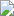 token=eyJhbGciOiJkaXIiLCJlbmMiOiJBMTI4Q0JDLUhTMjU2In0..vX2T2TRq50pQUVCfoRGsvQ.ArKC1JtmTKRWOEBbFDQ1JxyH DzQtwvpmun3nxi3GCBgqDbL1cjfz-JaF5ebCSJ2gYYt2EGYkYYwhUeoFBYMr1DG4lz67yC3kTo2rroAmnNxQ5tXrK1- J4lZ9NAhzq6Z6oafQ6lt37xCU_z4rE2K1N1qqNDajUrX_7IGdiV_XPPdGKZWHkYMhmA4ll9FT44UKTrN_gzA- DHpLDE7HXH_cy6xTITfxsuathGQ6xcIi9PKV06K2b4CLkyJhvJQy_eHE4qpMJAsF5trV3Oa3rKsIzGkIP3I2vgRUbH66Q.CE_e8VeGK in the top right corner.Attached*A detailed course syllabus that includes the Course SLOs, the General Education Designation, the General Education SLOs. No more than two sample assignments if needed or desired by submitter.If updates to this course will have an impact on another department, attach your communication with the department chair.Acknowledge*I understand that this course is subject to institution-wide general education assessment.